Cheddleton Parish Council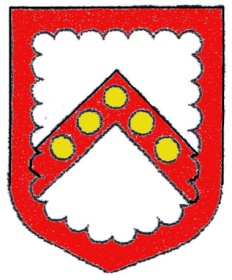 Clerk: Ms. L. J. Eyre                                    Telephone: 01538 385223  34, The Walks, Leek, Staffs, ST13 8BY.      Email: louise.eyre.cheddletonpc@sky.com12th. November 2019.Dear Sir/Madam,The next meeting of the Parish Council will be held in the Wetley Rocks Village Hall, Mill Lane, Wetley Rocks on Tuesday, 19th. November 2019 starting at 7.30pm. Yours Faithfully, Ms. L.J. EyreClerk.AGENDAApologies.Minutes of the meeting of the 15th. October 2019.Matters arising therefrom.Announcements. 3 Planning Applications at the end of the Meeting.Members’ Declarations of Interest.Members’ Sec. 33 Dispensation Requests.Public Question Time.Visit Mel Dyer – RSPB Site Manager at Coombs and Churnet Valley.Internal Audit Visit and Recommendations.Grounds Maintenance/ Additional Works – Full update of areas and any issues.Maintenance of Bus Shelters in the Parish.Maintenance/ Clean Up of The Gully, Cheddleton.RBS software fees and charges from 1st April 2020.Website Compliance – Staffordshire County Council packages available.Update on Insurance for Difibrillator.Quote for works required to flooring in the Tearoom, Craft Centre.Chairman’s Christmas Card Collection.Council Dinner.Reports of Committees and Outside Bodies:-Wetley Rocks/ Toll Bar Playing Field Committee Meeting.Cheddleton Playing Field Committee Meeting.Planning & Amenities Committee Meeting.Footpath & Countryside Committee Meeting. (Minutes Issued at the Meeting.)Reports of Outside Bodies – SMDC Committees, Dementia Friends Information Sessions.Accounts.Correspondence: -HM Revenue & Customs information on the PAYE account.Council Motion Request Re: National Community Energy Campaign.Rt. Hon. Karen Bradley MP Loneliness and Isolation Directory.Early Stages Ltd – Entrance Road to St. Edward’s Lawn Cemetery.The Future of Digitising Public Services Conference 9th. December 2019.Churnet Valley Railway Shareholder request to send or supply documents and information electronically.Fields In Trust Email Update.Waterplus Water Supply to St. Edwards Burial Ground, Cheddleton.Information enquiry for Asylum Burial Ground, Cheddleton.Amey Report 4164440 – Road Sign damage sign for Longsdon on the junction where Mill Lane meets Rownall Road. Enquiry Closed.Works by Severn Trent on Pipe Bridge Replacement Bridge Eye, Cheddleton.An Afternoon at Uttoxeter Races – Sunday 24th November 2019.The Wildife Trust What’s On.Amey Report 4170478 – Road Damage centre of Leek Road, Wetley Rocks opposite to Plough Bank entrance. Works Complete.Amey Report 4176543 – Blocked Drains at the end of Harrison Way in the cul-de-sac near Tractive Power Ltd. Caused premises to be flooded.Moorlands Home Link letter of Thanks.Amey Report 4141196 – Grit Bin Refill Park Lane, Cheddleton. Works Complete.Public Question Time.Planning Applications.SMD/2019/0659 – Shepherd’s Lodge Farm, Kingsley Road, Cellarhead. Conversion and extension of existing garage to 2 bed ancillary residential unit associated with main residence.SMD/2019/0665 – 1D, Apartment, Willow Drive, Cheddleton Extension to form additional garage with bedroom over and conservatory/entrance to rear of property.SMD/2019/0678 – Oldfield Farm, Basford Green Road, Basford. Proposed replacing of agricultural building generally with a like for like structure.